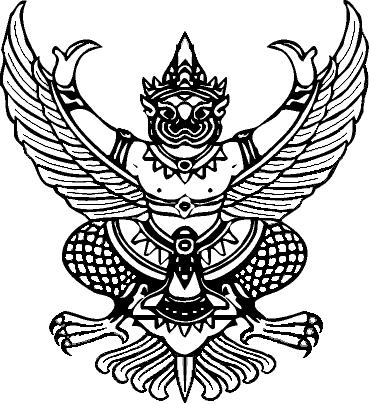 ส่วนราชการ  คณะครุศาสตร์  มหาวิทยาลัยราชภัฏลำปาง								ที่       คร					วันที่				เรื่อง   ขออนุญาตไปราชการเรียน   อธิการบดีมหาวิทยาลัยราชภัฏลำปางอ้างถึง  หนังสือเลขที่ xxxx ลงวันที่ xx/xx/xx เรื่อง xxx   จาก xxxx /คำสั่ง xxx เลขที่ xxx เรื่อง xxx				สิ่งที่ส่งมาด้วย	ถ้ามีสอน โปรดแนบการขออนุญาตสอนชดเชยที่ได้รับการอนุมัติแล้วด้วยค่ะ					ด้วยข้าพเจ้า							ตำแหน่ง				และบุคคลต่อไปนี้    1. 							ตำแหน่ง						   2. 							ตำแหน่ง				   3. 							ตำแหน่ง				มีความประสงค์จะไปราชการเพื่อ (  ) อบรม/ประชุม/สัมมนา (  ) นิเทศ นศ. 		   (  ) ติดต่อราชการ/เป็นวิทยากรเรื่อง														สถานที่								วันที่						(  ) ขอใช้รถยนต์ของมหาวิทยาลัย หมายเลขทะเบียน		  (  ) ขอใช้ยานพาหนะส่วนตัว ทั้งนี้เนื่องจากมหาวิทยาลัยไม่สามารถบริการรถให้ได้ รวมระยะทางไป-กลับ จำนวน			กิโลเมตร	การไปราชการครั้งนี้ ข้าพเจ้า (  ) ไม่ขอเบิกค่าใช้จ่ายใด ๆ   (  ) ขอเบิกค่าใช้จ่าย  รวม			บาท	เพื่อใช้เป็นค่าใช้จ่ายในรายการดังต่อไปนี้ค่าลงทะเบียน		=		บาท	 	-  ค่าที่พัก	   	คืน  =		บาทค่ายานพาหนะ	=		บาท		-  ค่าเบี้ยเลี้ยง		วัน  =		บาทค่าน้ำมัน กิโลเมตรละ 4 บาท จำนวน		กิโลเมตร   =		บาท จึงเรียนมาเพื่อโปรดพิจารณาอนุญาต								(				)ความเห็นขอฝ่ายยานพาหนะ				(1) ความเห็นของคณบดี,หัวหน้าสำนักงาน(  ) สามารถบริการรถได้						(   )  เห็นควรอนุญาต โดยไม่เบิกค่าใช้จ่าย(  ) ไม่สามารถบริการรถได้ เนื่องจากรถยนต์ติดราชการ			(   )  เห็นควรอนุญาต โดยขออนุมัติค่าใช้จ่ายจากเงิน	ลงชื่อ   								(   ) งปม.  (   ) เงินรายได้   (   ) อื่น ๆ 	       ................./................./.....................				ในวงเงิน				บาท								โครงการ														รหัสกิจกรรม														ลงชื่อ												      ........../............./............(2) ความเห็นของหัวหน้าสำนักงานคณบดีคณะครุศาสตร์		(3)ตรวจสอบแล้ว (  ) ถูกต้อง 						      (  ) อื่น ๆ 			ลงชื่อ				............./............/...........